For local adaptation of this document, review and adjust the highlighted items and complete the header together with the local document number.  Display the authorised version on the Biosafety Noticeboard. 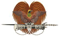 Job AidDocument  #      Author:      Authorised:     dd/mm/yy  Review: dd/mm/yy  Post-exposure Prophylaxis Preventing workplace exposures to blood and body substancesAlways wear eye protection when working at the bench (wrap around glasses – if necessary that are worn over your existing glasses)Always wear closed toe shoes- no thongs or sandles! Wear a laboratory gown when working at the bench or other areas of the lab- remove before entering tea room!Wear gloves when handling primary samples Wash hands or use alcohol hand rub frequently, especially before leaving the lab and before tea / lunch breaksAdopt safe sharps practice If an exposure (e.g. contaminated needle stick, scratch or eye splash) occurs to you, take these immediate actions:Wash the affected part of your body with soap and water for 3- 5 minutes or irrigate your eye if affected for 3-5 minutes, using one of the two eye wash stationsReport to your supervisor/lab. manager and write out a safety incident sheet – Albert Keu & Lab Manager have spare copies In the event of exposure to patient blood to the eye or via a needle stick accident, then seek advice from the Staff Health Doctor (during working hours) or ED (after hours). You may require post-exposure prophylaxis to prevent HIV infection – this involves taking a tablet once per day for 28 days- few side effects and very effective. If you have never been vaccinated against Hepatitis B, then arrange to get a first dose as soon as possible (next working day) from ED.